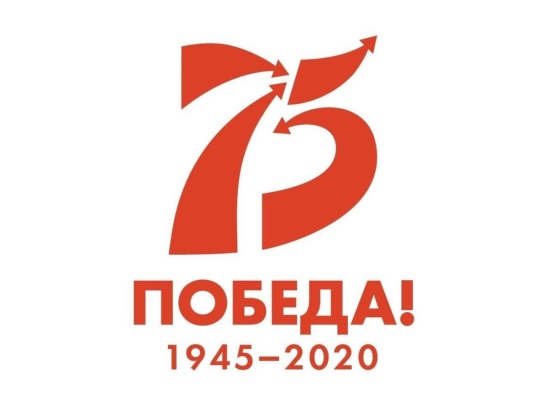                        УТВЕРЖДЕНОДиректор МАУ ДО ДЮЦ «КАСКАД»            ____________В.А. Трынкина                         ____________2020гПОЛОЖЕНИЕо проведении интернет-акция #СиреньПобеды, посвящённая 75-летию Победыв Великой Отечественной войне 1941-1945 годов 1.Общие положения:1.1. Настоящее Положение определяет статус, цели и задачи интернет-акции #СиреньПобеды, посвящённой 75 – летию победы в Великой Отечественной войне 1941 – 1945 годов (далее – Интернет-акция). 1.2. Интернет-акция проводится в поддержку Всероссийской акции «Сирень Победы».В мае 1945 года советских воинов-освободителей, возвращавшихся домой, везде встречали ветками сирени. Доброй традицией стало перед Днем Победы высаживать сирень в аллеях, парках, садах, поздравлять ветеранов букетами сирени. Сирень – это символ весны, светлого праздника. Это память о тех, кто защитил нашу страну в Великой войне, это символ Победы!В год 75-летия Великой Победы образ цветущей сирени на фоне безоблачного неба обретает особое значение как символ мира, обретенного дорогой ценой, и сохраненного  на протяжение долгих лет. Мы сажаем сирень и говорим: «Спасибо за Мир»!1.3.Организатором интернет-акции является МАУ ДО ДЮЦ «КАСКАД»2. Цель и задачи:2.1. Сохранение преемственности поколений на основе исторической памяти, примеров героического прошлого народа, не дать забыть подрастающему поколению, кто и какой ценой выиграл самую страшную войну прошлого века, чьими наследниками мы остаемся, чем и кем должны гордиться, о ком помнить.2.2. Воспитание у детей, подростков и молодежи уважительного отношения к истории Отечества, ветеранам войны и труженикам тыла военных лет;2.3. Побуждение детей и молодежи к изучению истории своего народа, Отечества;2.4. Содействие творческому росту талантливых детей и молодежи.3. Сроки и порядок проведения:4.1. Интернет-акция проводится с 20 мая по 26 мая 2020 года.или плакат, сфотографироваться с ним, а так же отдельно сфотографировать рисунок, и отправить в личные сообщения на официальную страницу4.2. Для участия в интернет-акции необходимо оформить рисунок или плакат сфотографировать (можно сфотографироваться с рисунком или плакатом), и отправить несколькими способами:1. На электронную почту centrkaskad@mail.ru2.Разместить на странице в VK в группе МАУ ДО ДЮЦ «КАСКАД» https://vk.com/centr_kaskad2. В личное сообщение в группу в VК https://vk.com/centr_kaskad5. Участники конкурса, требования к конкурсным работам:5.1. К участию в интернет-акции приглашаются все желающие без ограничений.6. Награждение:6.1.  Все участники интернет - акции получают сертификаты участника в электронном виде.7.  Контактная информация:Ссылка: https://vk.com/id247102726  сот. 89128896734Куратор  интернет-акции – Рудова Ольга Игоревна, педагог – организатор МАУ ДО ДЮЦ «Каскад»